NNFK:s VÅRVINTERPROV LOFSDALEN 27-28 APRILDomare: Jean-Marc ChablozUKL/ÖKL 20190428Mark: Hågntjärn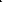 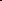 Förhållanden: Sol, svag ostlig vind, brytföre från först släpp med många barfläckar i marken. Bra riptillgång med en hel del fjällriporFS=Fågel i SläppFF=Finner FågelIF=Ingen Fågel i släppUKLESH G-Sack SE46852/2017 äg Malin Svegare, HedeSack går hela dagen i mycket bra fart och stil. Får med sig några riktigt fina och väl revierande slag i den sneda medvinden och öppen terräng. Han har annars ett mycket bra sök i tätare fjällbjörks partier. Förföljer en ripa en kortare sträcka i andra släpp. Fyra släpp, släpptid 40 minuter. 0 ukl (FS) ESH G-Shapp SE46855/2017 äg Peter Andersson, VemdalenShapp jagar i mycket bra fart och stil. Han har ett mycket bra söksupplägg i den sneda medvinden och ett stort format. Försvinner mot slutet av första släppet men tillbaka strax efter inkallningen. Förföljer en kortare sträcka en ripa i både andra och i tredje släpp. I fjärde släpp, stånd, avancerar villigt, reser en ripa och förföljer i flog och skott. Stoppas sedan en bit bort. Fyra släpp, totaltid 40 minuter. 3 ukl (FF, FS)IRST Den Röde Jägaren Quick Silver SE40871/2018 äg Markku Mikkola, HemavanQuick Silver går i bra fart och stil. Har en del stopp och man märker att hon påverkas av partnern. I tredje släpp så jagar hon med bättre kontinuitet och intensitet. Stånd, avancerar villigt och reser precist en ripa, komplett lugn i flog och skott. Tre släpp, släpptid 30 minuter. 2 ukl (FF, FS)EST Nareheimens Ela NO33558/18 äg Bente Moe, Nordagutu, NorgeEla går hela dagen i mycket bra till utmärkt fart och stil. Hon jagar i stora och väl revierande slag i sidovinden. Ela fortsätter sitt fina sök i alla släpp oavsett vinden. Förföljer ripor vid två tillfällen i tredje släpp. Har haft sina chanser under dagen. Tre släpp, släpptid 30 minuter. 0 ukl (FS)ÖKLPH Carnbrings Finsbury SE15808/2017 äg Hanna Bromée, KlövsjöFinsbury jagar hela dagen i mycket bra till utmärkt fart och stil. Han har ett mycket bra söksformat och upplägg i första släpp i medvinden. I andra släpp i det betydligt tyngre före så går det aningen tyngre för Finsbury. Han jagar sedan i början av tredje släpp som i första. Stöter ripor och förföljer. Tre släpp, släpptid 23 minuter. 0 ukl (FS) PT Ohlsmyrens P Abrakadabra SE41366/2016 äg Peter Wikström, TorsbyAbrakadabra går i mycket bra fart och stil. Hon får med sig det mesta av anvisad mark. Hon har några markeringar och ett par tomma stånd under dagen utan att kunna presentera någon fågel. Fyra släpp, släpptid 40 minuter. 0 ökl (FS)PT Östbergets Yra SE52573/2014 SE52573/2014 äg Kerstin o Marie Frändegård, ÖstersundYra går i alla sina släpp i utmärkt fart och stil. Hon visar ett mycket bra och väl anpassat söksformat oavsett vinden. I andra släpp markerar hon i omgångar i ett tätare björkparti, stånd men tyvärr lyfter fåglarna innan vi hinner komma i jaktbart avstånd. I tredje släpp stöter hon ripor och förföljer. Tre släpp, släpptid 25 minuter. 0 ökl (FF, FS)GSH Zettertjärns ÅrvarSE34557/2015 äg Johan Johansson, VallstaÅrvar börjar dagen i bra fart, stil och format. Han fastnar lite i markvittringen. I andra släpp går han upp sig och jagar nu mycket bra i det tunga föret. Stånd, justerar, ripor lyfter och han förföljer i flog och skott men stoppas inom ett hagelhåll. Apporterar mycket bra. Två släpp, släpptid 20 minuter. 3 ökl (FF)PH Likkos Aimo SE35942/2017 äg Nikolai Stenfors, BrunfloAimo startar i mycket bra fart och stil. Han har ett mycket bra och väl anpassat söksformat. När vi kommer in i ett tätare björkparti och djup snö så går det lite tyngre för Aimo. Han går ner sig lite i andra släpp men fortsätter ändå jaga i bra och tidvis mycket bra fart och stil. Stoppas vid partners fågelarbete. Fyra släpp, släpptid 40 minuter. 0 ökl (FS)  Tack till alla deltagare för en fin dag på fjället samt provledningen för ett väl arrangerat prov!Frösön 2019-05-03Jean-Marc Chabloz